胃内視鏡検診結果判定表（案）（一次読影）検査医　記入欄（二次読影）読影医　記入欄医療機関保存用 １一次医療機関名一次読影医療機関コード一次読影医療機関コード判定日　　　　　年　　　　月　　　　日　　　　　年　　　　月　　　　日　　　　　年　　　　月　　　　日一次読影医師名一次読影医師名内視鏡の種類経　口　・　経　鼻経　口　・　経　鼻経　口　・　経　鼻組織診組織診あ　り　・　な　し所見部位　※複数選択可所見部位　※複数選択可所見部位　※複数選択可所見部位　※複数選択可判　定　※内視鏡画像のみで判定してください判　定　※内視鏡画像のみで判定してください判　定　※内視鏡画像のみで判定してください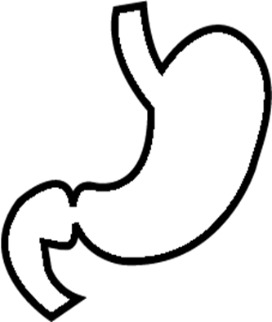 1．食道2．穹窿部3．噴門部4. 胃体部（上・中・下）5. 胃角部6．前庭部7．幽門部8．十二指腸球部9．十二指腸（球部以外）1．前壁2．後壁3．大弯4．小弯A．胃がんなし　①　所見なし　②　所見あり（　　　　　　　　　　　）B．胃がん疑いC．胃がんありD．胃がん以外の悪性病変あり またはその疑い（　　　　　　　　　　）A．胃がんなし　①　所見なし　②　所見あり（　　　　　　　　　　　）B．胃がん疑いC．胃がんありD．胃がん以外の悪性病変あり またはその疑い（　　　　　　　　　　）A．胃がんなし　①　所見なし　②　所見あり（　　　　　　　　　　　）B．胃がん疑いC．胃がんありD．胃がん以外の悪性病変あり またはその疑い（　　　　　　　　　　）組織診結果※総合判定までに記載してくださいGroup（１・２・３・４・５・Ｘ）※総合判定までに記載してくださいGroup（１・２・３・４・５・Ｘ）※総合判定までに記載してくださいGroup（１・２・３・４・５・Ｘ）※総合判定までに記載してくださいGroup（１・２・３・４・５・Ｘ）コメントコメント１または２を選択1.一次読影と同一医療機関で実施1.一次読影と同一医療機関で実施1.一次読影と同一医療機関で実施1.一次読影と同一医療機関で実施1.一次読影と同一医療機関で実施1.一次読影と同一医療機関で実施1.一次読影と同一医療機関で実施1.一次読影と同一医療機関で実施１または２を選択2.一次読影と異なる医療機関で実施2.一次読影と異なる医療機関で実施2.一次読影と異なる医療機関で実施2.一次読影と異なる医療機関で実施2.一次読影と異なる医療機関で実施2.一次読影と異なる医療機関で実施2.一次読影と異なる医療機関で実施2.一次読影と異なる医療機関で実施１または２を選択二次医療機関名二次医療機関名二次医療機関名二次読影医療機関コード判定日判定日判定日判定日　　　　年　　　　月　　　　日　　　　年　　　　月　　　　日　　　　年　　　　月　　　　日二次読影医師名所見部位　※複数選択可所見部位　※複数選択可所見部位　※複数選択可所見部位　※複数選択可所見部位　※複数選択可所見部位　※複数選択可所見部位　※複数選択可判　定　※内視鏡画像のみで判定してください判　定　※内視鏡画像のみで判定してください1．食道2．穹窿部3．噴門部4. 胃体部（上・中・下）5. 胃角部6．前庭部7．幽門部8．十二指腸球部9．十二指腸（球部以外）1．食道2．穹窿部3．噴門部4. 胃体部（上・中・下）5. 胃角部6．前庭部7．幽門部8．十二指腸球部9．十二指腸（球部以外）1．食道2．穹窿部3．噴門部4. 胃体部（上・中・下）5. 胃角部6．前庭部7．幽門部8．十二指腸球部9．十二指腸（球部以外）1．前壁2．後壁3．大弯4．小弯A．胃がんなし　①　所見なし　②　所見あり（　　　　　　　　　　　）B．胃がん疑い（　組織診部位　・　他部位　）C．胃がんありD．胃がん以外の悪性病変あり またはその疑い（　　　　　　　　　）A．胃がんなし　①　所見なし　②　所見あり（　　　　　　　　　　　）B．胃がん疑い（　組織診部位　・　他部位　）C．胃がんありD．胃がん以外の悪性病変あり またはその疑い（　　　　　　　　　）1．食道2．穹窿部3．噴門部4. 胃体部（上・中・下）5. 胃角部6．前庭部7．幽門部8．十二指腸球部9．十二指腸（球部以外）1．食道2．穹窿部3．噴門部4. 胃体部（上・中・下）5. 胃角部6．前庭部7．幽門部8．十二指腸球部9．十二指腸（球部以外）1．食道2．穹窿部3．噴門部4. 胃体部（上・中・下）5. 胃角部6．前庭部7．幽門部8．十二指腸球部9．十二指腸（球部以外）1．前壁2．後壁3．大弯4．小弯コメントコメント再検査の必要性※胃の所見についての判定再検査の必要性※胃の所見についての判定再検査の必要性※胃の所見についての判定再検査の必要性※胃の所見についての判定再検査の必要性※胃の所見についての判定1.当日組織診なし、再検査必要なし1.当日組織診なし、再検査必要なし1.当日組織診なし、再検査必要なし1.当日組織診なし、再検査必要なし再検査の必要性※胃の所見についての判定再検査の必要性※胃の所見についての判定再検査の必要性※胃の所見についての判定再検査の必要性※胃の所見についての判定再検査の必要性※胃の所見についての判定2.当日組織診なしのため、再検査が必要（胃がんを疑う所見あり）2.当日組織診なしのため、再検査が必要（胃がんを疑う所見あり）2.当日組織診なしのため、再検査が必要（胃がんを疑う所見あり）2.当日組織診なしのため、再検査が必要（胃がんを疑う所見あり）再検査の必要性※胃の所見についての判定再検査の必要性※胃の所見についての判定再検査の必要性※胃の所見についての判定再検査の必要性※胃の所見についての判定再検査の必要性※胃の所見についての判定3.当日組織診あり、組織診部位以外の再検査必要なし3.当日組織診あり、組織診部位以外の再検査必要なし3.当日組織診あり、組織診部位以外の再検査必要なし3.当日組織診あり、組織診部位以外の再検査必要なし再検査の必要性※胃の所見についての判定再検査の必要性※胃の所見についての判定再検査の必要性※胃の所見についての判定再検査の必要性※胃の所見についての判定再検査の必要性※胃の所見についての判定4.当日組織診ありであるが、組織診部位以外の再検査が必要（胃がんを疑う所見あり）4.当日組織診ありであるが、組織診部位以外の再検査が必要（胃がんを疑う所見あり）4.当日組織診ありであるが、組織診部位以外の再検査が必要（胃がんを疑う所見あり）4.当日組織診ありであるが、組織診部位以外の再検査が必要（胃がんを疑う所見あり）総 合 判 定（生検を実施した場合はその結果を踏まえて）1. 異常なし　2. がん以外の良性疾患（疾患名：　　　　　　　　　　）3. 胃がんまたは疑い4. 胃がん以外の悪性疾患または疑い（疾患名：　　　　　　　　　　）指　　　 示1. 定期的な胃がん検診を受診2. 胃がんまたは胃がん疑いにて精密検査（再検査）・治療が必要3. 胃がん以外の疾患にて精密検査（再検査）・治療・経過観察が必要